УТВЕРЖДЕНОРешением Внеочередного Общего собрания членовАссоциации «Строители Волгоградского региона» Протокол № 2 от 23 сентября 2016 г.С изменениями и дополнениями, утвержденными решением Внеочередного Общего собрания членов Ассоциации «Строители Волгоградского региона», от 22 сентября 2017 г., протокол № 6)С изменениями, утвержденными                                                                   решением Общего собрания членов                                        Ассоциации «Строители Волгоградского региона», Протокол №7 от 10.01.2018 г. С изменениями, утвержденными решением Внеочередного общего собрания членовАссоциации «Строители Волгоградского региона», Протокол №8 от 24.04.2018 г. С изменениями, утвержденными решением Внеочередного общего собрания членовАссоциации «Строители Волгоградского региона», Протокол №9 от 04.12.2018 г. С изменениями, утвержденными решением Внеочередного общего собрания членовАссоциации «Строители Волгоградского региона», Протокол №10 от 29.03.2019 г. С изменениями, утвержденными                                                                   решением Очередного Общего собрания членов                                        Ассоциации «Строители Волгоградского региона», Протокол №15 от 28.05.2021 г. С изменениями, утвержденнымирешением Внеочередного общего собрания членовАссоциации «Строители Волгоградского региона»,Протокол №17 от 30.11.2022 г.С изменениями, утвержденнымирешением Внеочередного общего собрания членовАссоциации «Строители Волгоградского региона»,Протокол № 19 от 22.12.2023 г.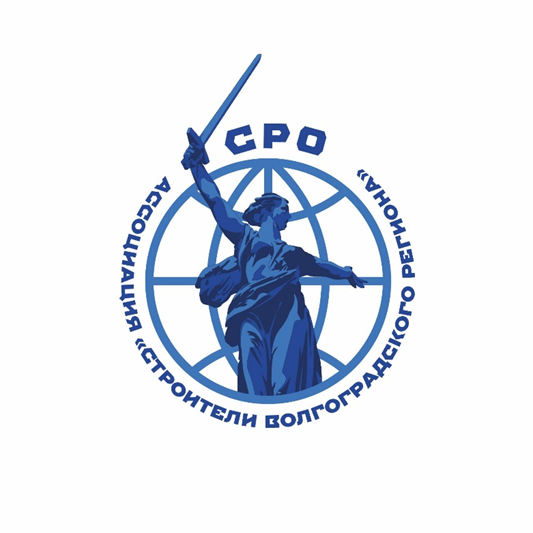 ПОЛОЖЕНИЕО компенсационном фонде возмещения вредаАссоциации «Строители Волгоградского региона»Волгоград 2023 г.Общие положения1.1. Настоящее Положение устанавливает в соответствии с требованиями законодательства Российской Федерации порядок формирования, размещения средств компенсационного фонда возмещения вреда Ассоциации «Строители Волгоградского региона» (далее – Ассоциация) в кредитных организациях, инвестирования средств компенсационного фонда возмещения вреда Ассоциации, а также порядок осуществления выплат из компенсационного фонда возмещения вреда Ассоциации.1.2. Компенсационный фонд возмещения вреда образуется в целях обеспечения имущественной ответственности членов Ассоциации по обязательствам, возникшим вследствие причинения вреда личности или имуществу гражданина, имуществу юридического лица вследствие разрушения, повреждения здания, сооружения либо части здания или сооружения.1.3. Ассоциация в пределах средств компенсационного фонда возмещения вреда несет солидарную ответственность по обязательствам своих членов, возникшим вследствие причинения вреда, в случаях, предусмотренных статьей  60 Градостроительного кодекса Российской Федерации.Порядок формирования компенсационного фонда возмещения вреда2.1. Компенсационный фонд возмещения вреда формируется в денежной форме в порядке, установленном статьей 55.16 Градостроительного кодекса Российской Федерации, а также штрафов выплаченных членами саморегулируемой организации в соответствии с п.3 ч.4 ст.10 Федерального закона от 01.12.2007г  N 315-ФЗ "О саморегулируемых организациях" и п.2.4.3  Положения «О системе мер дисциплинарного воздействия» Ассоциации «СВР», а также доходов, полученных в соответствии с действующим законодательством от размещения или инвестирования средств компенсационного фонда возмещения вреда.2.2. Член Ассоциации обязан уплатить взнос в компенсационный фонд возмещения вреда в срок, не превышающий 7 (семи) рабочих дней со дня принятия Советом Ассоциации в порядке, установленном Градостроительным кодексом РФ, решения о приеме соответствующего индивидуального предпринимателя или юридического лица в члены Ассоциации и получения членом Ассоциации уведомления от Ассоциации о принятом решении, направляемого Ассоциацией в трехдневный срок с момента принятия указанного решения.Не допускается освобождение члена Ассоциации от обязанности внесения взноса в компенсационный фонд возмещения вреда, в том числе за счет его требований к Ассоциации.Не допускается уплата взноса в компенсационный фонд возмещения вреда Ассоциации в рассрочку или иным способом, исключающим единовременную уплату указанного взноса, также уплата взноса третьими лицами, не являющимися членами Ассоциации, за исключением случая, предусмотренного частью 16 статьи 55.16. Градостроительного Кодекса Российской Федерации.2.3. Лицу, прекратившему членство в саморегулируемой организации, не возвращаются уплаченные взносы в компенсационный фонд возмещения вреда Ассоциации, если иное не предусмотрено законодательством РФ.2.4. Размер взноса в компенсационный фонд возмещения вреда Ассоциации устанавливается Общим собранием членов Ассоциации в соответствии с минимальным размером взноса в компенсационный фонд саморегулируемой организации, установленного Градостроительным кодексом Российской Федерации.2.5. Минимальный размер взноса в компенсационный фонд возмещения вреда на одного члена Ассоциации в зависимости от уровня ответственности члена саморегулируемой организации установлен пунктом 12 части 16 статьи 55.16. Градостроительного Кодекса Российской Федерации.Размещение средств компенсационного фонда возмещения вреда3.1. Средства компенсационного фонда возмещения вреда Ассоциации размещаются на специальных банковских счетах, открытых в российских кредитных организациях, соответствующих требованиям, установленным Правительством Российской Федерации. Договоры специального банковского счета являются бессрочными.3.1.1. Ассоциация обязана в течение десяти рабочих дней со дня внесения сведений о ней в государственный реестр саморегулируемых организаций разместить средства компенсационного фонда возмещения вреда на специальных банковских счетах, указанных в п. 3.1 настоящего Положения.3.2. Средства компенсационного фонда возмещения вреда, внесенные на специальные банковские счета, используются на цели и в случаях, которые предусмотрены законодательством Российской Федерации и настоящим Положением.3.3. Учет средств компенсационного фонда возмещения вреда ведется Ассоциацией раздельно от учета иного имущества Ассоциации. На средства компенсационного фонда возмещения вреда не может быть обращено взыскание по обязательствам Ассоциации, за исключением случаев, предусмотренных п. 4.1. настоящего Положения, и такие средства не включаются в конкурсную массу при признании судом саморегулируемой организации несостоятельной (банкротом).3.4. Права на средства компенсационного фонда Ассоциации, размещенные на специальных банковских счетах, принадлежат Ассоциации. При исключении Ассоциации из государственного реестра саморегулируемых организаций права на средства компенсационного фонда возмещения вреда переходят к Национальному объединению строителей. В этом случае кредитная организация по требованию Национального объединения строителей, направленному в порядке и по форме, которые установлены Правительством Российской Федерации, переводит средства компенсационного фонда возмещения вреда Ассоциации на специальный банковский счет (счета) Национального объединения строителей.3.5. Одним из существенных условий договора специального банковского счета является согласие саморегулируемой организации на предоставление кредитной организацией, в которой открыт специальный банковский счет, по запросу органа надзора за саморегулируемыми организациями информации о выплатах из средств компенсационного фонда возмещения вреда саморегулируемой организации, об остатке средств  на  специальном счете (счетах), а также о средствах компенсационного фонда возмещения вреда, размещенных во вкладах (депозитах) и в иных финансовых активах саморегулируемых организаций, по форме, установленной Банком России.3.6. Средства компенсационного фонда возмещения вреда в целях сохранения и увеличения их размера могут размещаться на условиях договора банковского вклада (депозита) в валюте Российской Федерации в той же кредитной организации, в которой открыт специальный банковский счет для размещения средств такого компенсационного фонда, в размере, не превышающем 75 процентов размера средств такого компенсационного фонда, с учетом требования пункта 3.12 настоящего Положения.3.7. В случае несоответствия кредитной организации требованиям, предусмотренным пунктом 3.1 настоящего Положения, Ассоциация обязана расторгнуть договор специального банковского счета, договор банковского вклада (депозита) досрочно в одностороннем порядке не позднее десяти рабочих дней со дня установления указанного несоответствия.3.8. Кредитная организация перечисляет средства компенсационного фонда возмещения вреда Ассоциации и проценты на сумму таких средств на специальный банковский счет иной кредитной организации, соответствующей требованиям, предусмотренным п. 3.1 настоящего Положения, не позднее одного рабочего дня со дня предъявления Ассоциацией к кредитной организации требования досрочного расторжения соответствующего договора.3.9. Решение об определении возможных способов размещения средств компенсационного фонда возмещения вреда Ассоциации принимает Общее собрание членов Ассоциации.3.10. Размещение и (или) инвестирование средств компенсационного фонда возмещения вреда Ассоциации осуществляются с учетом обеспечения исполнения обязательств Ассоциации организации в соответствии с пунктом 3.12. настоящего Положения.3.11. В случаях, порядке и на условиях, которые установлены Правительством Российской Федерации, средства компенсационного фонда возмещения вреда саморегулируемой организации могут передаваться в доверительное управление управляющей компании, имеющей лицензию на осуществление деятельности по управлению ценными бумагами или лицензию на осуществление деятельности по управлению инвестиционными фондами, паевыми инвестиционными фондами и негосударственными пенсионными фондами.3.12. При необходимости осуществления выплат из средств компенсационного фонда возмещения вреда срок возврата средств из указанных активов не должен превышать десять рабочих дней с момента возникновения такой необходимости.Выплаты из компенсационного фонда возмещения вреда4.1. Не допускается перечисление кредитной организацией средств компенсационного фонда возмещения вреда Ассоциации, за исключением следующих случаев:4.1.1.  возврат ошибочно перечисленных средств;4.1.2. размещение средств компенсационного фонда возмещения вреда в целях их сохранения и увеличения их размера;4.1.3. осуществление выплат из средств компенсационного фонда возмещения вреда в результате наступления ответственности, предусмотренной законодательством Российской Федерации, в случаях, предусмотренных законодательством Российской Федерации (выплаты в целях возмещения вреда и судебные издержки);4.1.4. уплата налога на прибыль организаций, исчисленного с дохода, полученного от размещения средств компенсационного фонда возмещения вреда в кредитных организациях, и (или) инвестирования средств компенсационного фонда возмещения вреда в иные финансовые активы;4.1.5. перечисление средств компенсационного фонда возмещения вреда Ассоциации Национальному объединению строителей, в случаях, установленных законодательством РФ;4.1.6. перечисление средств компенсационного фонда возмещения вреда на специальный банковский счет, открытый в иной кредитной организации, соответствующей требованиям, установленным Правительством Российской Федерации, при закрытии специального банковского счета, на котором размещены указанные средства, в случае, указанном в части 8.1 статьи 55.16-1 Градостроительного кодекса Российской Федерации;4.1.7. перечисление взноса в компенсационный фонд возмещения вреда индивидуального предпринимателя, юридического лица, прекративших членство в Ассоциации, на специальный банковский счет в соответствии с частью 10 статьи 55.7 Градостроительного кодекса Российской Федерации;4.1.8. возврат излишне самостоятельно уплаченных членом Ассоциации средств взноса в компенсационный фонд возмещения вреда Ассоциации в случае поступления на специальный банковский счет Ассоциации средств Национального объединения саморегулируемых организаций, основанных на членстве лиц, осуществляющих строительство, в соответствии с частью 16 статьи 55.16 Градостроительного кодекса Российской Федерации.4.2. Решение об осуществлении выплат из средств компенсационного фонда возмещения вреда принимает Совет Ассоциации в порядке, установленном пунктами 4.3-4.6 настоящего Положения, за исключением случаев исполнения вступивших в законную силу решений суда. Решения суда исполняются в соответствии с арбитражным процессуальным и гражданским процессуальным законодательством.4.3. Выплаты из средств компенсационного фонда возмещения вреда в виде возврата в случае, предусмотренном пунктом 4.1.1 настоящего Положения, осуществляется по заявлению члена Ассоциации, в котором указываются причины и основания возврата. Заявление направляется в Совет Ассоциации, который по итогам его рассмотрения в срок не позднее 10 рабочих дней со дня поступления заявления принимает одно из решений:4.3.1. об отказе в возврате средств компенсационного фонда возмещения вреда;4.3.2. об обоснованности заявления и необходимости его удовлетворения.4.4. В случае принятия Советом Ассоциации решения, указанного в пункте 4.3.1 настоящего Положения, заявитель в течение 10 рабочих дней письменно информируется об этом с мотивированным обоснованием отказа.4.5. В случае принятия Советом Ассоциации решения, указанного в пункте 4.3.2 настоящего Положения, выплаты из средств компенсационного фонда возмещения вреда осуществляются в срок не позднее 10 рабочих дней после принятия соответствующего решения.4.6. При поступлении в адрес Ассоциации требования об осуществлении выплаты в результате наступления ответственности предусмотренной законодательством Российской Федерации, такое требование рассматривается на ближайшем заседании Совета Ассоциации. К заседанию Совета Ассоциации Генеральный директор Ассоциации в срок не более чем 30 дней проводит проверку фактов, изложенных в таком требовании, и готовит заключение о его обоснованности. Одновременно Генеральный директор Ассоциации готовит справку о размере компенсационного фонда возмещения вреда и его соответствии требованиям законодательства в случае удовлетворения   требования   об   осуществлении   выплаты. О решении Совета Ассоциации заявитель информируется письменно в течение 10 рабочих дней после принятия решения.Восполнение средств компенсационного фонда возмещения вреда5.1. При снижении размера компенсационного фонда возмещения вреда Ассоциации ниже минимального размера, определяемого в соответствии с Градостроительным кодексом Российской Федерации, член саморегулируемой организации, вследствие недостатков работ по строительству, реконструкции, капитальному ремонту, сносу объектов капитального строительства которого был причинен вред, а также иные члены саморегулируемой организации, в срок не более чем три месяца должны внести взносы в компенсационный фонд возмещения вреда Ассоциации в целях увеличения размера компенсационного фонда в порядке, который установлен настоящим Положением, и до размера исходя из    фактического количества членов Ассоциации и уровня их ответственности по обязательствам.Под фактическим количеством членов Ассоциации в случае, если снижение размера компенсационного фонда возмещения вреда Ассоциации возникло в результате осуществления выплат в соответствии со статьей 60 Градостроительного кодекса Российской Федерации, подразумевается количество членов Ассоциации на дату осуществления указанных выплат.Под фактическим количеством членов Ассоциации в случае, если снижение размера компенсационного фонда возмещения вреда Ассоциации возникло в результате обесценения финансовых активов подразумевается количество членов Ассоциации на дату утверждения годовой финансовой отчетности, в которой зафиксирован убыток по результатам инвестирования средств компенсационного фонда возмещения вреда.5.2. В случае, если снижение размера компенсационного фонда возмещения вреда Ассоциации возникло в результате осуществления выплат из средств указанного компенсационного фонда в соответствии со статьей 60 Градостроительного кодекса Российской Федерации, член Ассоциации, вследствие недостатков работ по  строительству, реконструкции, капитальному ремонту, сносу объектов капитального строительства которого был причинен вред, а также иные члены Ассоциации должны внести взносы в компенсационный фонд возмещения вреда Ассоциации в установленный в пункте 5.1 настоящего Положения срок со дня осуществления указанных выплат.5.3. В случае если снижение размера компенсационного фонда возмещения вреда Ассоциации возникло в результате обесценения финансовых активов, в целях возмещения убытков, возникших в результате инвестирования средств такого компенсационного фонда, члены Ассоциации должны внести взносы в компенсационный фонд возмещения вреда в установленный в пункте 5.1 настоящего Положения срок со дня направления Ассоциацией уведомления в адрес своих членов об утверждении годовой финансовой отчетности, в которой зафиксирован убыток по результатам инвестирования средств такого компенсационного фонда.Контроль за состоянием компенсационного фонда возмещения вреда6.1. Контроль за состоянием компенсационного фонда возмещения вреда осуществляет Генеральный директор Ассоциации.6.2. Информация о составе и стоимости имущества компенсационного фонда возмещения вреда, а также информация о фактах осуществления выплат из компенсационного фонда возмещения вреда в целях обеспечения имущественной ответственности членов Ассоциации и об основаниях таких выплат, если такие выплаты осуществлялись, подлежит размещению на официальном сайте Ассоциации ежеквартально не позднее чем в течение пяти рабочих дней с начала очередного квартала.6.3. При уменьшении размера компенсационного фонда возмещения вреда ниже минимального или при угрозе такого возникновения, Генеральный директор обязан проинформировать об этом Совет Ассоциации.Заключительные положения7.1. Настоящее Положение, изменения, внесенные в настоящее Положение, решения о признании утратившими силу настоящего Положения вступают в силу со дня внесения сведений о них в государственный реестр саморегулируемых организаций.